Publicado en Bilbao el 10/01/2019 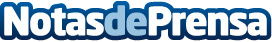 Aqualia en colaboración con Arson Metering implanta un sistema de Telelectura en FormenteraEl proyecto desarrollado con Aqualia sitúa a la isla como pionera en la gestión inteligente del agua. Las claves del sistema están en la universalidad de los contadoresDatos de contacto:Servicios PeriodísticosNota de prensa publicada en: https://www.notasdeprensa.es/aqualia-en-colaboracion-con-arson-metering Categorias: País Vasco Baleares Ecología Logística Otras Industrias Innovación Tecnológica http://www.notasdeprensa.es